                                                                                                                  ПРОЕКТ     РЕШЕНИЕ                                                                                        КАРАР  с.Сухие Курнали _____________                                                                               № _________О передаче части полномочий 
по решению отдельных вопросов местного значения муниципального образования «Курналинское сельское поселение» Алексеевского муниципального района Республики ТатарстанВ соответствии с частью 4 статьи 15 Федерального закона от 6 октября 
2003 года № 131-ФЗ «Об общих принципах организации местного самоуправления 
в Российской Федерации», Уставом муниципального образования « Курналинское сельское поселение» Алексеевского муниципального района Республики Татарстан, Совет Курналинского сельского поселения решил:1. Предложить Алексеевскому районному Совету Алексеевского муниципального района Республики Татарстан рассмотреть вопрос о передаче Исполнительному комитету Алексеевского муниципального района Республики следующих полномочий Исполнительного комитета муниципального образования «Курналинское сельское поселение» Алексеевского муниципального района Республики Татарстан по решению вопросов местного значения:создание специализированной службы по вопросам похоронного дела и  утверждение порядка ее деятельности;определение стоимости услуг, предоставляемых согласно гарантированному перечню услуг по погребению.2. В случае принятия Алексеевским районным Советом Алексеевского муниципального района Республики Татарстан предложения, указанного в пункте 1 настоящего решения, Исполнительному комитету муниципального образования «Курналинское сельское поселение» Алексеевского муниципального района Республики Татарстан:заключить соглашение с Исполнительным комитетом Алексеевского муниципального района Республики о передаче указанных в пункте 1 настоящего решения полномочий;в целях обеспечения реализации настоящего решения разработать и представить на рассмотрение в соответствии с бюджетным законодательством проект решения Совета Курналинского сельского поселения о внесении изменений в решение о бюджете Курналинского сельского поселения на 2024 год и на плановый период 2025 и 2026 годов.3. Официально обнародовать настоящее решение на официальном сайте Поселения на Портале муниципальных образований Республики Татарстан в информационной-телекоммуникационной сети «Интернет», на «Официальном   портале правовой информации Республики Татарстан» в информационной-телекоммуникационной сети «Интернет»;4. Настоящее решение вступает в силу со дня его официального обнародования.5. Контроль за исполнением настоящего решения оставляю за собой.Глава Курналинского сельского поселения,Председатель Совета                                                                        Д.Б.КазаковаСОВЕТКУРНАЛИНСКОГОСЕЛЬСКОГО ПОСЕЛЕНИЯАЛЕКСЕЕВСКОГО МУНИЦИПАЛЬНОГО РАЙОНА РЕСПУБЛИКИ ТАТАРСТАН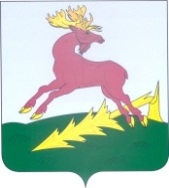 ТАТАРСТАН РЕСПУБЛИКАСЫАЛЕКСЕЕВСКМУНИЦИПАЛЬ РАЙОНЫНЫҢКӨРНӘЛЕ АВЫЛҖИРЛЕГЕ СОВЕТЫ